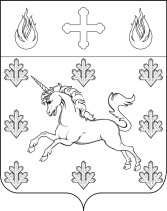 СОВЕТ ДЕПУТАТОВ ПОСЕЛЕНИЯ СОСЕНСКОЕ РЕШЕНИЕ 18 апреля 2019 года №20/5 О внесении изменений в решение Совета депутатов поселения Сосенское от 15 ноября 2018 года № 3/1 «О бюджете поселения Сосенское в городе Москве на 2019 год и плановый период 2020 и 2021 годов»В соответствии с Бюджетным кодексом Российской Федерации, Решением Совета депутатов поселения Сосенское от 17 октября 2013 № 2/14 «Об утверждении Положения о бюджетном процессе во внутригородском муниципальном образовании поселение Сосенское  в городе Москве», Уставом поселения Сосенское, Совет депутатов поселения Сосенское решил:Внести изменения в решение Совета депутатов поселения Сосенское от 15 ноября 2018 года № 3/1 «О бюджете поселения Сосенское в городе Москве на 2019 год и плановый период 2020 и 2021 годов»:1.1. изложить пункт 1 Решения в следующей редакции:  « 1. Основные характеристики бюджета поселения Сосенское в городе Москве на 2019 год:1.1. общий объем доходов бюджета поселения Сосенское в городе Москве в сумме 1 332 160,4 тыс. рублей;общий объем расходов бюджета поселения Сосенское в городе Москве в сумме 1 358 023,1 тыс. рублей;дефицит бюджета поселения Сосенское в городе Москве в сумме 25 862,7 тыс. рублей»;       1.2 изложить пункт 10 Решения в следующей редакции:«10. Утвердить ведомственную структуру расходов бюджета поселения Сосенское в городе Москве по разделам, подразделам, целевым статьям расходов, сформированным в соответствии с муниципальными программами поселения Сосенское и непрограммными направлениями деятельности, группам и подгруппам видов расходов классификации расходов бюджета на 2019 год согласно приложениям 5, 5.1, 5.2, 5.3, 5.4 к настоящему Решению»;1.3. изложить пункт 12 Решения в следующей редакции:«12. Утвердить распределение бюджетных ассигнований по целевым статьям расходов, сформированным в соответствии с муниципальными программами поселения Сосенское, а также непрограммными направлениям деятельности, и группам и подгруппам видов расходов классификации расходов бюджета поселения Сосенское в городе Москве на 2019 год согласно приложениям 7, 7.1,7.2, 7.3, 7.4 к настоящему Решению»;	1.4. дополнить приложениями 5.4, 7.4 согласно приложениям 1, 2  к настоящему Решению;1.5. изложить Приложение 11 к Решению в новой редакции, согласно приложению 3 к настоящему Решению;Настоящее Решение вступает в силу со дня его принятия. Опубликовать настоящее Решение в газете «Сосенские вести»  и разместить на официальном сайте органов местного самоуправления поселения Сосенское в информационно-телекоммуникационной сети «Интернет».Контроль за выполнением настоящего Решения возложить на главу поселения Сосенское Бармашева К.О.Глава поселения Сосенское						     Бармашев К.О.Приложение  1к решению Совета депутатовпоселения Сосенскоеот 18.04.2019 №20/5 «Приложение 5.4 к решению Совета депутатов поселения Сосенское от 15.11.2018г. №3/1»  Изменение ведомственной структуры расходов бюджета поселения Сосенское в городе Москве по разделам, подразделам, целевым статьям расходов, сформированным в соответствии с муниципальными программами поселения Сосенское и непрограммными направлениями деятельности, группам и подгруппам видов расходов классификации расходов бюджета на 2019 год (тыс. рублей) Глава поселения Сосенское                                                                  К.О.Бармашев Приложение  2к решению Совета депутатовпоселения Сосенскоеот 18.04.2019 № 20/5«Приложение 7.4 к решению Совета депутатов поселения Сосенское от 15.11.2018г. №3/1» Изменение бюджетных ассигнований по целевым статьям расходов, сформированным в соответствии с муниципальными программами поселения Сосенское, а также непрограммными направлениями деятельности, и группам и подгруппам видов расходов классификации расходов бюджета поселения Сосенское в городе Москве на 2019 год(тыс. рублей)Глава поселения Сосенское                                                                  К.О.Бармашев Приложение 3к решению Совета депутатов
 поселения Сосенское от 18.04.2019 №20/5«Приложение 11 к решению Совета депутатов поселения Сосенское от 15.11.2018г. №3/1» Источники финансирования дефицита бюджета поселения Сосенское в городе Москве на 2019 год и плановый период 2020 и 2021годов(тыс. рублей) Глава поселения Сосенское						К.О.Бармашев Наименование Код ведомстваКБККБККБККБКСумма
Наименование Код ведомстваРзПрЦСРВРСумма
Администрация поселения Сосенское910+310,3ОБЩЕГОСУДАРСТВЕННЫЕ ВОПРОСЫ91001 00+310,3Функционирование законодательных (представительных) органов государственной власти и представительных органов муниципальных образований9100103+310,3Непрограммные направления деятельности органов государственной власти по руководству и управлению в сфере установленных функций органов государственной власти города Москвы910010331 0 00 00000+310,3Представительные органы государственной власти910010331 А 00 00000+310,3Депутаты Совета депутатов внутригородского муниципального образования910010331 А 01 00200+310,3Расходы на выплаты персоналу в целях обеспечения выполнения функций государственными органами, казенными учреждениями, органами управления государственными внебюджетными фондами910010331 А 01 00200100+310,3Расходы на выплату персоналу государственных  (муниципальных) органов910010331 А 01 00200120+310,3ИТОГО:+310,3НаименованиеЦСРВРСуммаНепрограммные направления деятельности органов государственной власти по руководству и управлению в сфере установленных функций органов государственной власти города Москвы31 0 00 00000+310,3Представительные органы государственной власти31 А 00 00000+310,3Функционирование представительных органов государственной власти31 А 01 00000+310,3Депутаты Совета депутатов внутригородского муниципального образования31 А 01 00200+310,3Расходы на выплаты персоналу в целях обеспечения выполнения функций государственными органами, казенными учреждениями, органами управления государственными внебюджетными фондами31 А 01 00200100+310,3Расходы на выплату персоналу государственных  (муниципальных) органов31 А 01 00200120+310,3ИТОГО НЕПРОГРАММНЫЕ РАСХОДЫ+310,3ВСЕГО РАСХОДОВ+310,3администраторВид источников финансирования дефицита бюджетаВид источников финансирования дефицита бюджетаВид источников финансирования дефицита бюджетаВид источников финансирования дефицита бюджетаВид источников финансирования дефицита бюджетаВид источников финансирования дефицита бюджетаВид источников финансирования дефицита бюджетаНаименование показателя2019 год2020 год2021 годадминистраторгруппаподгруппастатьяподстатьяэлементпрограмма (подпрограмма)экономическая классификацияНаименование показателя2019 год2020 год2021 годДефицит бюджета поселения Сосенское
 в городе  Москве25 862,7-26 106,2-35 429,900090000000000000000Источники финансирования дефицита бюджетов - всего25 862,7-26 106,2-35 429,900001050000000000000Изменение остатков средств на счетах по учету средств бюджета25 862,7-26 106,2-35 429,900001050201000000500Увеличение прочих остатков средств бюджетов-1 332 160,4-1 311 211,8-1 313 411,800001050201000000510Увеличение прочих остатков денежных средств бюджетов-1 332 160,4-1 311 211,8-1 313 411,891001050201030000510Увеличение прочих остатков денежных средств бюджетов внутригородских муниципальных образований городов федерального значения -1 332 160,4-1 311 211,8-1 313 411,800001050201000000600Уменьшение прочих остатков средств бюджетов1 358 023,11 285 105,61 277 981,900001050201000000610Уменьшение прочих остатков денежных средств бюджетов1 358 023,11 285 105,61 277 981,991001050201030000610Уменьшение прочих остатков денежных средств бюджетов внутригородских муниципальных образований городов федерального значения 1 358 023,11 285 105,61 277 981,9